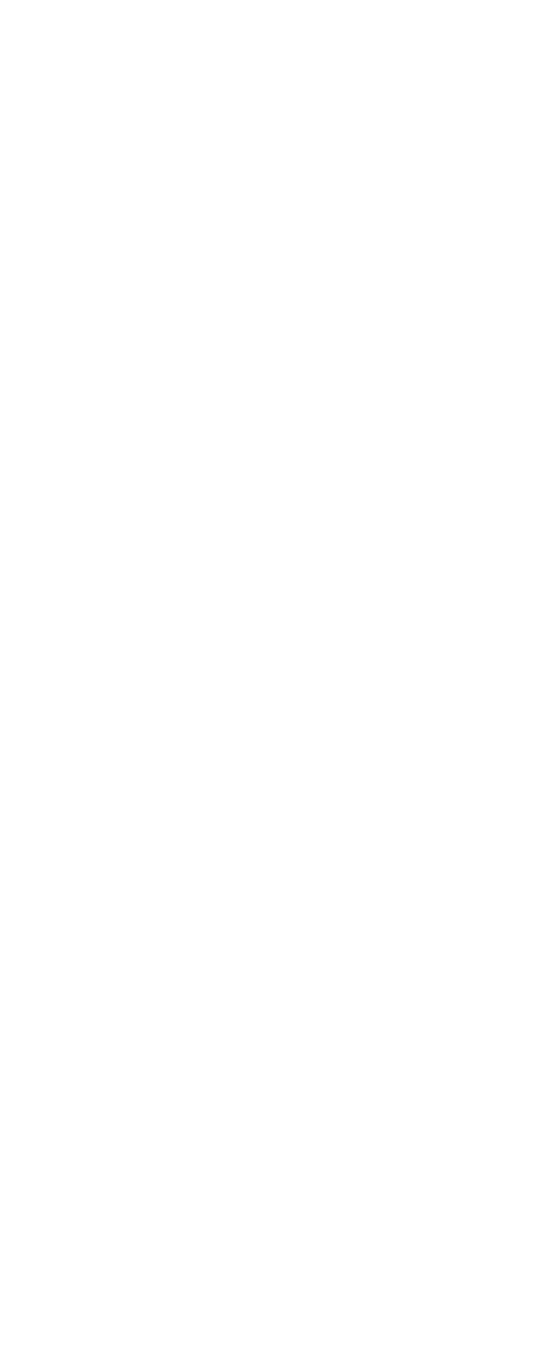 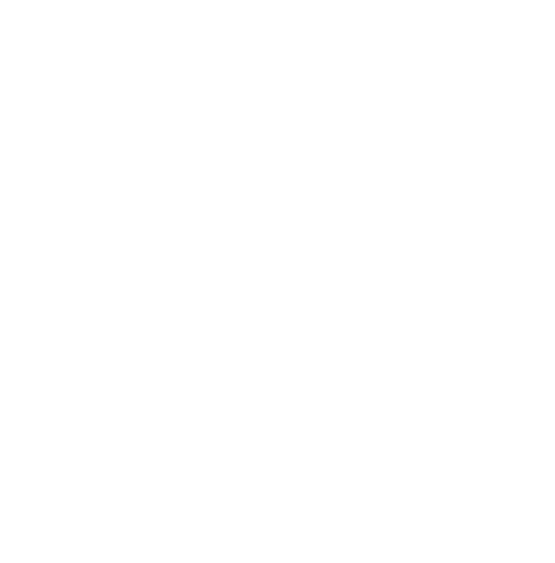 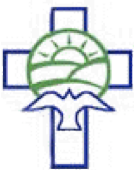 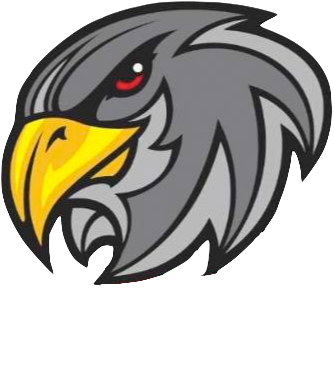 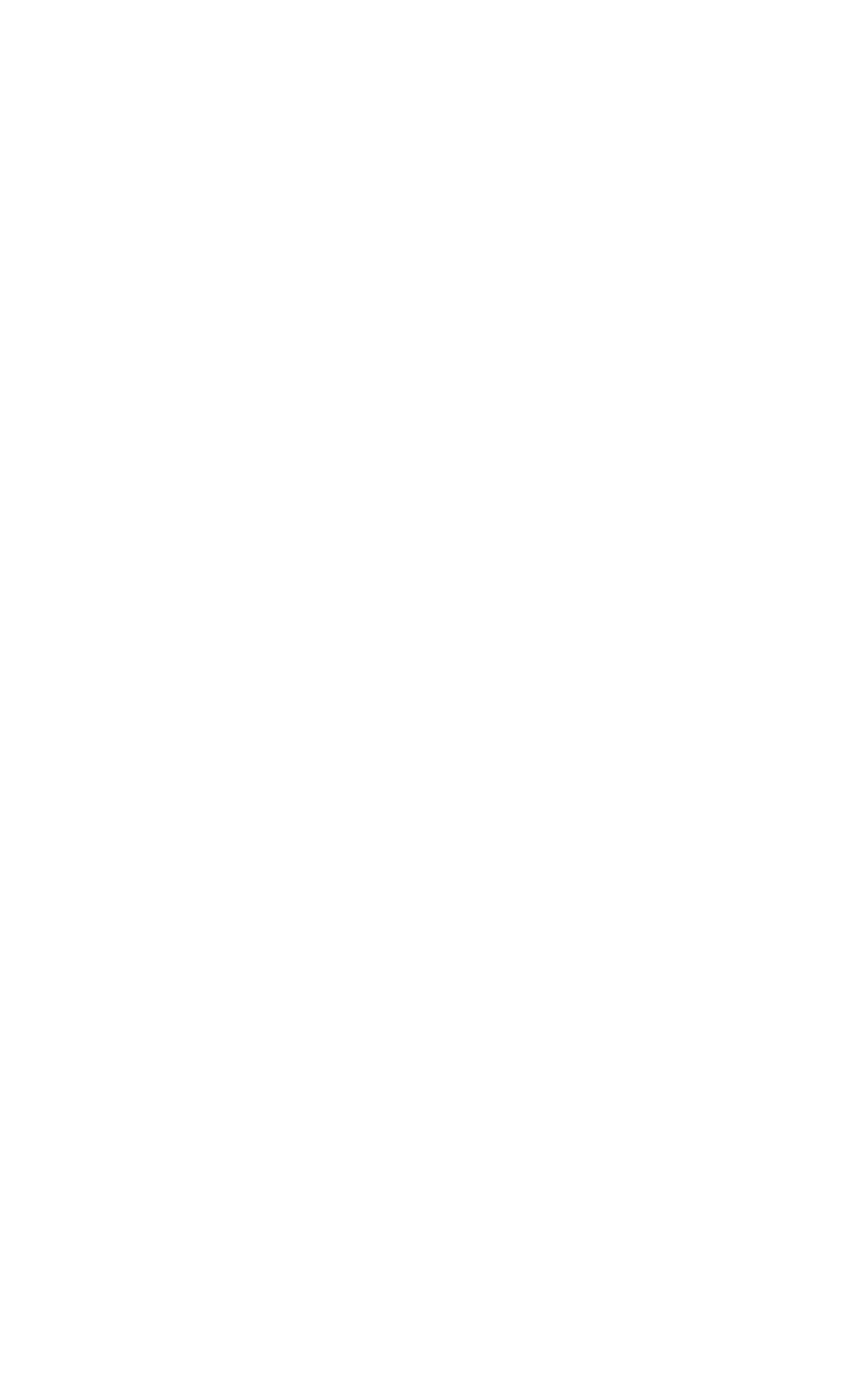 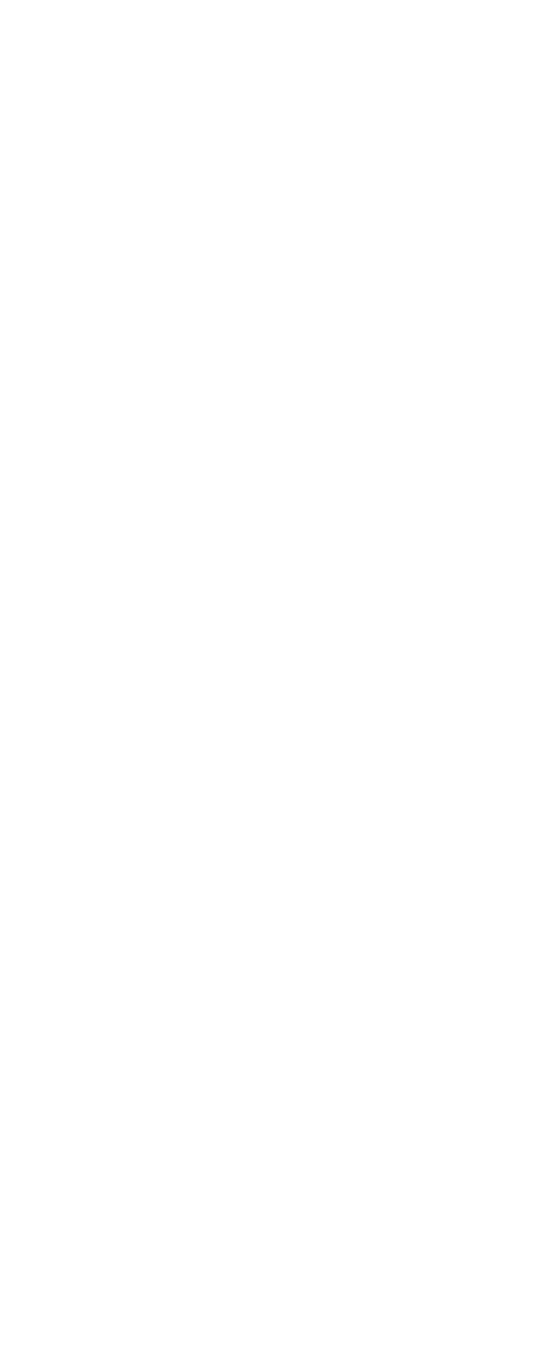 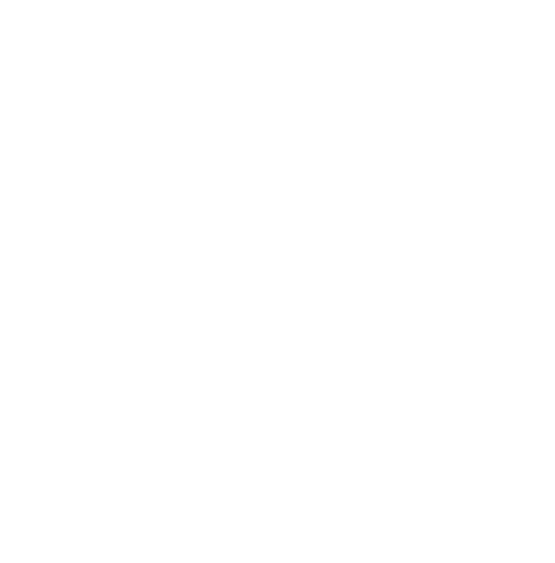 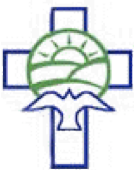 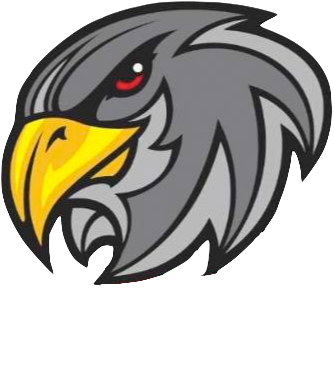 November 3, 2017Dear Parents and Guardians,Your son or daughter has the opportunity to order The KEY Study Guides. The KEY is specifically designed to assist students all year in preparing for quizzes, unit tests, and the provincial achievement tests. It is 100% aligned with the Alberta curriculum.KEY Factors Contributing to School Success and KEY Strategies for Success on Exams are two sections that have been added to enhance student achievement and success. KEY Factors Contributing to School Success provides students with suggestions for reaching their potential at school, identifying their particular learning style, maximizing their study time, and reviewing notes effectively. A checklist is included to help students assess their strategies for success. KEY Strategies for Success on Exams, focuses on preparing students to write exams. This section provides students with study options for exam preparation, descriptions of common exam question formats, tips for understanding common question formats and directing words, suggestions for managing test anxiety, strategies to use before and during an exam, and tips for selected subject areas.If you are interested in any of the specific subject area KEY Study guides we encourage you to place your order with us through SchoolCash online at https://gsacrd.schoolcashonline.com (link available on the Fowler home page). OR you may detach the form below and return it to the office with a cheque payable to Richard Fowler Junior High School by Thursday, November 30, 2017.Orders will be placed on December 1, 2017.  We will be placing a second order in the spring of 2018.Sincerely,Shawna  Gallagher Learning Support FacilitatorStudent Name 	HOMEROOM  	I wish to order (please check)----- Math 9 Key ($19.00)----- LA 9 Key ($19.00)----- Science 9 Key ($19.00)----- Social 9 Key ($19.00) Total of order $_________***RETURN THE ORDER FORM to your child’s homeroom teacher***